МУНИЦИПАЛЬНОЕ ОБЩЕОБРАЗОВАТЕЛЬНОЕ УЧРЕЖДЕНИЕСРЕДНЯЯ ОБЩЕОБРАЗОВАТЕЛЬНАЯ ШКОЛА№1 Г.КАРТАЛЫМатериал к проекту На тему «Цифры от 1 до 10, вокруг нас и повсюду»							Выполнили ученики 1Б класса							Провела и подготовила Шот В.В					 2015-2016 г			Загадки про цифры от 1 до 10						Считалки  с цифрамиХорошо уметь считать
Раз, два, три, четыре, пять!
Хорошо уметь считать!
Коль захочешь, сможешь ты
Сосчитать свои мечты,
Сто друзей себе прибавить,
От злодеев мир избавить,
Все науки изучить,
Все пятерки получить! 
Цифры все легко и просто
Детям выстроить по росту:
Раз, два, три, четыре, пять,
Шесть, семь, восемь, девять!
Вместе учимся считать,
Вместе веселее!

Вокзальная считалочка (от 1 до 10)
И к девчонкам, и к мальчишкам
Любит в гости ездить мишка!
Приготовь с вареньем чай
И беги его встречай.
Жаль, что в телеграмме он
Свой не указал вагон.
Прибыл поезд, а в вагоне
Первом страусы и пони,
Во втором – огромный слон,
В третьем – ежик-чемпион.
А в четвертом – лягушата,
В пятом – белки и мышата,
Бегемотики в шестом,
А в седьмом мешок с котом.
Кенгуру в восьмом вагоне,
А в девятом лев в короне,
Вместе с ним его багаж.
А в десятом – мишка наш!Стихотворения про цифрыСтихотворение Самуила Яковлевича Маршака
От 0 до 10
Вот один иль единица,
Очень тонкая, как спица. 
А вот это цифра два.
Полюбуйтесь, какова:
Выгибает двойка шею,
Волочится хвост за нею.
А за двойкой – посмотри-
Выступает цифра три.
Тройка — третий из значков-
Состоит из двух крючков.
За тремя идут четыре,
Острый локоть оттопыря.
А потом пошла плясать
По бумаге цифра пять.
Руку вправо протянула,
Ножку круто изогнула.
Цифра шесть — дверной замочек:
Сверху крюк, внизу кружочек.
Вот семерка – кочерга.
У нее одна нога.
У восьмерки два кольца
Без начала и конца.
Цифра девять иль девятка,
Цирковая акробатка:
Если на голову встанет,
Цифрой шесть девятка станет.
Цифра вроде буквы О-
Это ноль, иль ничего.
Круглый ноль, такой хорошенький,
Но не значит ничегошеньки.
Если ж слева, рядом с ним
Единицу примостим,
Он побольше станет весить,
Потому что это — десять.Ребусы с цифрами Ребус с цифрой 1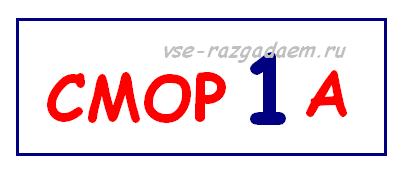 Ребус с цифрой 2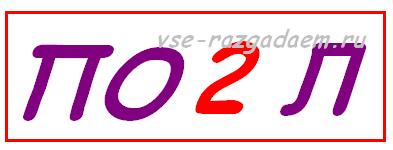 Ребус с цифрой 3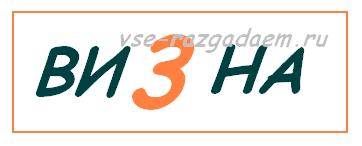 Ребус с цифрой 4
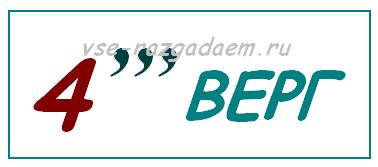 Ребус с цифрой 5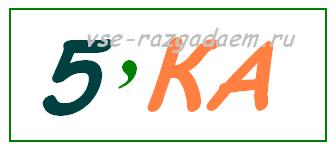 Ребус с цифрой 6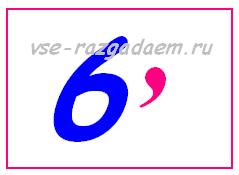 Ребус с цифрой 7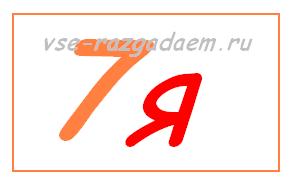 Ребус с цифрой 8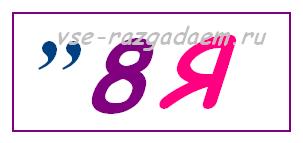 Ребус с цифрой 9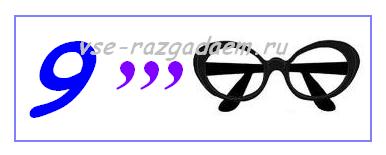 				Стихи про каждую цифру1
В задачнике жили
Один да один.
Пошли они драться
Один на один.
И скоро один;
Зачеркнул одного
И вот не осталось;
От них ничего.
А если б дружили;
Они меж собою,
То долго бы жили;
И было б их двое! 

2
Две сестрицы — две руки
Рубят, строят, роют,
Рвут на грядке сорняки
И друг дружку моют.
Месят тесто две руки — Левая и правая,
Воду моря и реки
Загребают, плавая.
3
Три цвета есть у светофора,
Они понятны для шофера:
Красный цвет — Проезда нет.
Желтый — Будь готов к пути,
А зеленый цвет-кати!
4
Четыре в комнате угла.
Четыре ножки у стола.
И по четыре ножки
У мышки и у кошки.
Бегут четыре колеса,
Резиною обуты.
Что ты пройдешь за два часа,
Они — за пол минуты. 
5
Перед тобой — пятерка братьев.
Дома все они без платьев.
Но на улице зато
Нужно каждому пальто.
6
Шесть
Котят
Есть
Хотят.
Дай им каши с молоком.
Пусть лакают языком,
Потому что кошки
Не едят из ложки.
7
Семь ночей и дней в неделе.
Семь вещей у нас в портфеле:
Промокашка и тетрадь,
И перо, чтобы писать,
И резинка, чтобы пятна
Подчищала аккуратно,
И пенал, и карандаш,
И букварь — приятель наш.
8
Восемь кукол деревянных,
Круглолицых и румяных,
В разноцветных сарафанах
На столе у нас живут.
Всех матрешками зовут.
Кукла первая толста,
А внутри она пуста.
Разнимается она
На две половинки.
В ней живет еще одна
Кукла в серединке.
Эту куколку открой-
Будет третья во второй.
Половинку отвинти,
Плотную, притертую, — И сумеешь ты найти
Куколку четвертую.
Вынь ее да посмотри,
Кто в ней прячется внутри.
Прячется в ней пятая
Куколка пузатая,
А внутри пустая.
В ней живет шестая.
А в шестой — Седьмая,
А в седьмой -Восьмая.
Эта кукла меньше всех,
Чуть побольше чем орех.
Вот, поставленные в ряд,
Сестры-куколки стоят.
— Сколько вас? — у них мы спросим,
И ответят куклы: — ВОСЕМЬ!
9
К девяти без десяти,
К девяти без десяти,
К девяти без десяти
Надо в школу вам идти.
В девять слышится звонок.
Начинается урок.
К девяти без десяти
Детям спать пора идти.
А не ляжете в кровать — Носом будете клевать!

Вот это ноль иль ничего.
Послушай сказку про него.
Сказал веселый, круглый ноль
Соседке — единице:
— С тобою рядышком позволь 
Стоять мне на странице!
Она окинула его 
Сердитым, гордым взглядом:
— Ты, ноль, не стоишь ничего.
Не стой со мною рядом!
Ответил ноль: — Я признаю,
Что ничего не стою,
Но можешь стать ты десятью,
Коль буду я с тобою.
Так одинока ты сейчас,
Мала и худощава,
Но будешь больше в десять раз,
Когда я буду справа.
Напрасно думают, что ноль
Играет маленькую роль.
Мы двойку в двадцать превратим.
Из троек и четверок
Мы можем, если захотим,
Составить тридцать, сорок.
Пусть говорят, что мы ничто, — С двумя нолями вместе
Из единицы выйдет сто,
Из двойки — целых двести!С хитрым носиком сестрица
Счёт откроет ...Лебедь плавает в тетрадке,
Значит что-то не в порядке.
Если ты совсем Незнайка,
Цифру эту получай-ка.Цифру эту угадай-ка!
Она большая зазнавай-ка.
Единицу сложишь с двойкой,
И получишь цифру ...Кто-то ночью старый стул
Спинкой вниз перевернул.
И теперь у нас в квартире
Стал он цифрою ...Если ДВА перевернуть
И внимательно взглянуть,
Так и сяк взглянуть опять,
То получим цифру ...Если навесной замок
Вверх поднимет хоботок,
То тогда увидим здесь
Не замок, а цифру ...На косу она похожа,
Но косить траву не может —
Не наточена совсем
И не косит цифра …Эта циферка с секретом.
И зимой, и жарким летом
Различишь едва-едва,
Где в ней ноги, голова.Цифра шесть перевернулась,
Новой цифрой обернулась!Нолик, стань за единицей,
За своей родной сестрицей.
Только так, когда вы вместе,
Называть вас будут ...Он похож на колобок,
Он пузат и круглобок.
На него похожа Кошка,
Если сложится в клубок.